SCHOLARSHIP & AWARD APPLICATION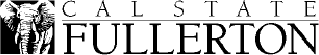 (SA Application)Instructions: Submit one copy of this SA Application and identify all scholarships or awards for which you are applying.Please select all scholarships for which you are applying. Only check those scholarships for which you are eligible:Beverly and Arnold Miller University Scholarship in GerontologyDonna and Kirt Spradlin Scholarship in Gerontology Mary Lois Ayres Scholarship in GerontologyOLLI Outstanding Graduate Student Award in GerontologyComplete all sections of the application and address your responses to the particular criteria established for the scholarships you have indicated above. This application must be typed or printed legibly in black ink. If not legible, your application will be disqualified.PERSONAL INFORMATIONLAST NAME	FIRST NAME	MIDDLE INITIALSTREET ADDRESS	CITY	STATE	ZIP CODEEMAIL ADDRESS	PRIMARY PHONE	SECONDARY PHONECWID  	FINANCIAL INFORMATIONDo you currently receive financial aid?	YES	NOWill you apply for financial aid next year? YES	NOIf a financial aid recipient, you must attach a copy of your "award" that is available through TITAN Online on your PortalEDUCATIONAL OBJECTIVEMAJOR	MINORDo you plan to go into teaching?	YES	NOINTENDED GRADUATION DATEYear in college?  FRESHMAN	SOPHOMORE	JUNIOR	SENIOR	GRADUATEAre you currently enrolled at California State University, Fullerton?  YES	NODo you plan to enroll at CSUF next fall?		YES	NO Do you plan to enroll at CSUF next spring?	YES	NONumber of units:  	Number of units:  	ACADEMIC INFORMATIONYou must attach a copy of your "Titan degree audit" that is available through TITAN Online on your portal.Cumulative Undergrad GPA: 		Graduate GPA (if applicable):  	Number of Units Completed: 		Major: 	CERTIFICATIONI certify that, to the best of my knowledge and ability, the above information is true, correct and complete. The university has the right to verify all information provided. Providing misinformation may result in mandatory repayment of the scholarship and/or award.SIGNATURE	DATEPLEASE SEE THE NEXT PAGE TO COMPLETE THE WRITTEN STATEMENTWRITTEN STATEMENTName 	APPLICATIONS WITHOUT A WRITTEN STATEMENT WILL NOT BE CONSIDERED.(MUST BE TYPED OR ATTACH AS WORD DOCUMENT)You may be required to complete additional requirements. Refer to the text in the Scholarship description to ensure you provide all required documents.To what on campus organizations do you belong? Please list names and dates of membership; names of offices held and dates; names and dates of organizational programs, projects, and events you were involved in and what part you played.To what off campus organizations have you belonged within the past three years? Be sure to provide names and contact information for these off-campus organizations. Please list names and dates of membership; names of offices held and dates; names and dates of organizational programs, projects, and events you were involved in and what part you played.Please describe any involvement in special projects, research or papers that are part of your academic studies; with which professors are you working?What are your career and educational plans for the future?Please list any other scholarships and awards that you have received while in college and dates they were awarded.Please explain how this award money will help you to fund your education. Please include any other information that impacts your financial situation.Please include any other information that is relevant to your application for this scholarship.